Central Office Administrator 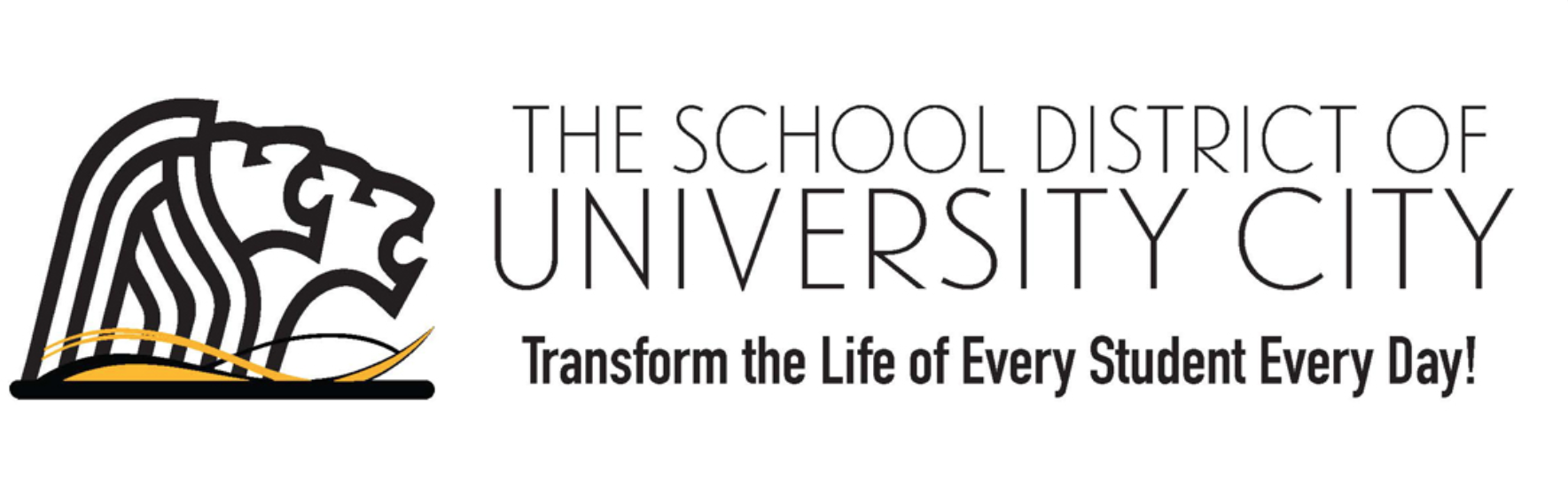 STEP 2: Goal Status FormGoal 1—The purpose towards which your actions are directed.  What you strive to accomplish, impact, improve etc.Overall Goal 1 Status—Describe your progress towards goal accomplishment.  Overall, where do you stand regarding attaining this goal?Goal 2—The purpose towards which your actions are directed.  What you strive to accomplish, impact, improve etc.Overall Goal 2 Status—Describe your progress towards goal accomplishment.  Overall, where do you stand regarding attaining this goal?Goal 3—The purpose towards which your actions are directed.  What you strive to accomplish, impact, improve etc.Overall Goal 3 Status—Describe your progress towards goal accomplishment.  Overall, where do you stand regarding attaining this goal?Barriers/Challenges—What is preventing or could prevent goal success?  Supports Needed/Requested—What assistance, support, information, etc. may increase the likelihood of success?SignatureDate Signed